Текст в редакции распоряжения Правительства Республики Карелия от 22.07.2019 № 522р-П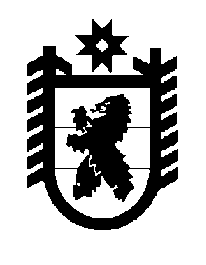 Российская Федерация Республика Карелия    ПРАВИТЕЛЬСТВО РЕСПУБЛИКИ КАРЕЛИЯРАСПОРЯЖЕНИЕот 25 апреля 2013 г. N 215р-ПВ целях проведения оценки эффективности финансово-хозяйственной деятельности государственных унитарных предприятий Республики Карелия и хозяйственных обществ, более 50 процентов акций (долей в уставных капиталах) которых находится в государственной собственности Республики Карелия, образовать межведомственную балансовую комиссию по проведению оценки эффективности финансово-хозяйственной деятельности государственных унитарных предприятий Республики Карелия и хозяйственных обществ, более 50 процентов акций (долей в уставных капиталах) которых находится в государственной собственности Республики Карелия, и утвердить ее состав (прилагается).Глава Республики КарелияА.П.ХУДИЛАЙНЕНУтвержденраспоряжениемПравительства Республики Карелияот 25 апреля 2013 года N 215р-ПСОСТАВМЕЖВЕДОМСТВЕННОЙ БАЛАНСОВОЙ КОМИССИИ ПО ПРОВЕДЕНИЮ ОЦЕНКИ ЭФФЕКТИВНОСТИ ФИНАНСОВО-ХОЗЯЙСТВЕННОЙ ДЕЯТЕЛЬНОСТИ ГОСУДАРСТВЕННЫХ УНИТАРНЫХ ПРЕДПРИЯТИЙ РЕСПУБЛИКИ КАРЕЛИЯИ ХОЗЯЙСТВЕННЫХ ОБЩЕСТВ, БОЛЕЕ 50 ПРОЦЕНТОВ АКЦИЙ (ДОЛЕЙ В УСТАВНЫХ КАПИТАЛАХ) КОТОРЫХ НАХОДИТСЯ В ГОСУДАРСТВЕННОЙ СОБСТВЕННОСТИ РЕСПУБЛИКИ КАРЕЛИЯРодионов Д.А.-заместитель Премьер-министра Правительства Республики Карелия по вопросам экономики, председатель межведомственной комиссииЩебекин С.Ю.-Министр имущественных и земельных отношений Республики Карелия, заместитель председателя межведомственной комиссииУльнырова О.А.-главный специалист Министерства имущественных и земельных отношений Республики Карелия, секретарь межведомственной комиссииАнекова И.В.-начальник управления Министерства имущественных и земельных отношений Республики КарелияАнтипов М.Л.-заместитель Министра спорта Республики КарелияБагаева О.И.-заместитель Министра природных ресурсов и экологии Республики КарелияБанковский П.В.-заместитель Министра строительства, жилищно-коммунального хозяйства и энергетики Республики КарелияБрун Г.Т.-первый заместитель Руководителя Администрации Главы Республики КарелияГорошнев П.О.-начальник отдела Министерства имущественных и земельных отношений Республики КарелияГрищенков А.В.-первый заместитель Министра финансов Республики КарелияДернова М.Н.-начальник отдела Министерства по дорожному хозяйству, транспорту и связи Республики КарелияКолыхматова И.С.-заместитель Министра имущественных и земельных отношений Республики КарелияНатуральнова И.А.-заместитель Министра сельского и рыбного хозяйства Республики КарелияСедлецкий С.В.-заместитель Министра здравоохранения Республики КарелияТрофимова Ю.А.-начальник управления Министерства экономического развития и промышленности Республики Карелия